            REPUBLIKA HRVATSKA VUKOVARSKO-SRIJEMSKA ŽUPANIJA            OPĆINA BABINA GREDA
      JEDINSTVENI UPRAVNI ODJELKLASA: 021-01/21-01/1URBROJ: 2212/02-03/21-01-1Babina Greda, 28. svibnja, 2021. godine                                                              IZABRANOM ČLANU/ICI OPĆINSKOG VIJEĆA                                                                               OPĆINE BABINA GREDA                                                                    _________________________________                    Na temelju članka 87. stavak 1. Zakona o lokalnim izborima („Narodne novine“ br. 144/2012, 121/2016, 98/2019, 42/2020, 144/2020 i 37/21) i članka 2. Poslovnika o radu Općinskog vijeća Općine Babina Greda („Službeni vjesnik Vukovarsko – srijemske županije“ br. 16/09, 01/18 i 04/21),S A Z I V A MKONSTITUIRAJUĆU SJEDNICU OPĆINSKOG VIJEĆAOPĆINE BABINA GREDAza dan 03. lipnja 2021. godine (četvrtak) sa početkom u 20,30 satikoja će se održati  u Općinskoj vijećnici  Općine Babina Greda, Kralja Tomislava 2, Babina Greda, sa sljedećimDNEVNIM REDOM: -  Utvrđivanje kvoruma 1.  Izbor Mandatnog povjerenstva, 2.  Izvješće Mandatnog povjerenstva i verifikacija mandata članova Općinskog vijeća,3.  Utvrđivanje člana predstavničkog tijela koji će predsjedavati sjednicom do izbora           Predsjednika Općinskog vijeća,4.  Polaganje svečane prisege članova Općinskog vijeća,  5.  Izbor Odbora za izbor i imenovanja, 6.  Izbor predsjednika i potpredsjednika Općinskog vijeća, 7.  Svečana prisega Općinskog načelnika.                                                                                                    PROČELNIK                                                                                        Jedinstvenog upravnog odjela:                                                                                Tomislav Kopić, struč. spec. admin. publ.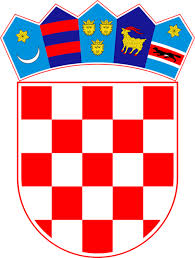 